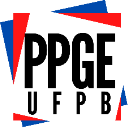 UNIVERSIDADE FEDERAL DA PARAÍBA CENTRO DE EDUCAÇÃO             PROGRAMA DE PÓS-GRADUAÇÃO EM EDUCAÇÃOALUNOS ESPECIAIS 2021.2ALUNOS ESPECIAS MESTRADO CADASTRADOS NO SIGAAPrezado/a aluno/a segue a lista de alunos cujo cadastro foi possível realizar, aqueles cujo cadastro não foi possível haverá uma infrormação em vermelho ao lado de seu nome com seu caso e se fará necessário entrar em contato com a coordenação pelo endereço de e-mail secppge@ce.ufpb.br. Lembrar de no e-mail de contato deixar também seu número de telefone com DDD e se possível whatsapp.NOME DO ALUNO(A)CADASTRADO(A)MOTIVO DO NÃO CADASTRAMENTOADRIANO FELIX DOS SANTOS	Sim / 20211026998ADRIANO SÉRGIO BEZERRA Sim / 20211027494ANA MARIA DE ALMEIDA Sim /2021102750CICERO RICARDO CASTRO PEREIRASim / 20211027510EDIVALDO MIGUEL ALVESSim / 20211027529FELIPE DO NASCIMENTO FELIPESim / 20211027538GIRLANE SANTOS DA SILVA  Sim / 20211027547HEBELYANNE PIMENTEL DA SILVASim / 20211027556IALISON LUIS FERNANDESSim / 20211027565IRIA VANNUCI BARBOSA DA SILVASim / 20211027565ISADORA CABREIRA DA SILVASim / 20211027583JONATAS CORDEIRO SOBRALSim / 20211027592JOSE RONALDO DOS SANTOSSim / 20211027609JOSINALDO OLIVEIRA DA SILVASim / 20211027618JUCÊNIO GOMES DE ARAÚJOSim / 20211027627KARLA D'ANGELA DE LIMA Sim / 20201010500LEANDRO CORRÊA PEREIRASim / 20211027636LUCIANA DE FÁTIMA BEZERRAO discente possui já um vínculo ativo em um curso de nível MESTRADOMARCELO FLORIANO DA SILVASim / 20211027645MARIA DO PATROCINIO DE SOUZASim / 20211027654MARIA NEIDE MOURA MARTINSSim /  20211027663MICHELLY QUEIROGA DE OLIVEIRASim / 20211027672NAYARA SOARES DE OLIVEIRASim / 20211027681PATRÍCIA DANTAS DE AMORIMSim / 20211027690REJANE BARBOSA ROCHA NãoData de Expedição do RG e Data de Nascimento: Informe uma data de início menor que a data de fim.ROSSANA MARIA DE LIMA SANTOSSim / 20211027707SANDRA VANESSA FERREIRANãoO discente possui já um vínculo ativo em um curso de nível MESTRADOSANYA TELES BARBOSASim / 20211027716SEVERINO TIAGO DA SILVANãoO discente possui já um vínculo ativo em um curso de nível MESTRADOVIRNA VASCONCELOS LOPESNãoO discente possui já um vínculo ativo em um curso de nível MESTRADO